      全教總優惠專案訂購單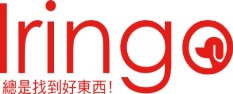 團購商品品名： 露營用品本島：購買1000以上，運送至同一地點則免運費。未滿1000個，一個地點酌收100元運費。離島：購買2000以上，運送至同一地點則免運費。未滿2000個，一個枕頭酌收200元運費。會員學校：　　　縣／市　　  　　   會員姓名：　　　　　會員卡號：連絡電話：(    )          　　送貨地址：會員mail：　　　　＠　　  　  　　   手機：==================================================付款帳戶：艾瑞光國際有限公司合作金庫銀行006  八德分行   帳號: 3443-717-606906匯款金額：　　　　　　　  匯款帳戶後五碼：        　           匯款時間：         　                
　收件人：              　　　　聯絡電話：                                               收貨地址：　　　　　　　　　　　　　　　　　　　　　　　　　　　　　　　　　　　　　　　 匯款後，請填妥資料，再訂購傳真03-3763179或mail至信箱sales@iringo.com.tw本專案需先匯款，確定款項後，廠商再行出貨，感謝大家。廠商收到訂購單後，會回電或mail與會員確認訂購成功。專案服務聯絡人：0952375008 (莊先生)商品名稱原價團購價數量(露營用品)5CM加厚自動充氣床墊NM131B藍色790490(露營用品)6-8人全自動快開帳篷NT0601B天藍色24901690(露營用品)手提式3段高度鋁合金折疊桌ND351W白色1190690(露營用品)四人秒開帳篷NT0401B藍色NT0401O橘綠雙星990600無重力豪華折疉躺椅CH501P1790890運費合　　　　　計